Зарегистрировано Управлением Министерства юстиции Российской Федерации по Ханты-Мансийскому автономному округу-Югре 19 марта 2024 года,регистрационный номер ru863110002024001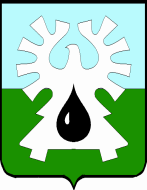 ГОРОДСКОЙ ОКРУГ УРАЙХАНТЫ-МАНСИЙСКОГО АВТОНОМНОГО ОКРУГА-ЮГРЫ        ДУМА ГОРОДА УРАЙ          РЕШЕНИЕ от 22 февраля 2024 года                                    	                                             № 3О внесении изменения в устав города УрайРассмотрев внесенный прокурором города Урая проект муниципального правового акта о внесении изменения в устав города Урай, Дума города Урай решила: 1. Внести изменение в устав города Урай, изложив пункт 34 статьи 5  в новой редакции:           «34) организация и осуществление мероприятий по работе с детьми и молодежью, участие в реализации молодежной политики, разработка и реализация мер по обеспечению и защите прав и законных интересов молодежи, разработка и реализация муниципальных программ по основным направлениям реализации молодежной политики, организация и осуществление мониторинга реализации молодежной политики в городском округе;».  2. Направить решение в Управление Министерства юстиции Российской Федерации по Ханты-Мансийскому автономному округу - Югре для государственной регистрации.3. Опубликовать решение в газете «Знамя» в течение семи дней со дня поступления из Управления Министерства юстиции Российской Федерации по Ханты-Мансийскому автономному округу - Югре уведомления о включении сведений о данном решении в государственный реестр уставов муниципальных образований Ханты-Мансийского автономного округа - Югры. Председатель Думы города Урай                               Глава города Урайподпись           А.В.Величко                                         подпись Т.Р.Закирзянов                                                                                        26.02.2024